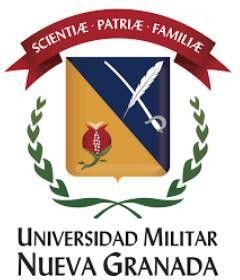 Bogotá D.C, xxxx de xxxx de 2021DIRIGIDO A: DR. ANDRES GOZALEZ SERRANO-CENTRO DE INVESTIGACIONES FACULTAD DE DERECHO UMNGASUNTO: CARTA DE PRESENTACIÓN Y COMPROMISOYo XXXXXXXXXXXXXX identificado con CC XXXXXX de XXXXXX y con código XXXXXX en calidad de estudiante de XXXXXX semestre del programa de Derecho, con la intención de seguir adelante con la convocatoria de auxiliares de investigación número XXXXXX, manifiesto mi compromiso de trabajar tanto en el grupo de investigación XXXXXX como en la línea de investigación XXXXXX, bajo la dirección del(a) investigador(a) principal XXXXXX y el(la) co-investigador(a) XXXXXX, en el proyecto de investigación INVDER XXXXXX titulado “XXXXXX”; a su vez hago constar que cumplo con el perfil requerido como lo estipula la convocatoria y de mi disponibilidad de seis horas semanales para el desarrollo del proyecto. Del mismo modo me comprometo a cumplir con la intensidad horaria requerida y con la totalidad de los trabajos asignados por los investigadores del proyecto.Cordialmente,XXXXXX CC XXXXXX Código: XXXXXXAval,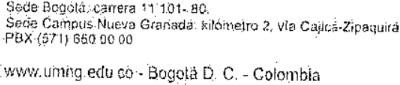 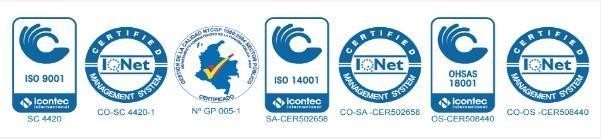 Dr. Elliot Parra ÁvilaDirector de PosgradosFacultad de DerechoMayor Omar Dussan HernándezDecanoFacultad de Derecho